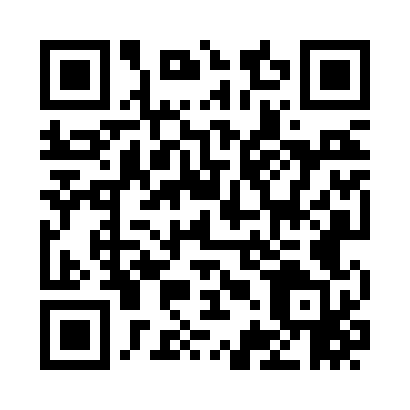 Prayer times for Harmony, Alabama, USAMon 1 Jul 2024 - Wed 31 Jul 2024High Latitude Method: Angle Based RulePrayer Calculation Method: Islamic Society of North AmericaAsar Calculation Method: ShafiPrayer times provided by https://www.salahtimes.comDateDayFajrSunriseDhuhrAsrMaghribIsha1Mon4:135:3612:474:317:579:202Tue4:145:3712:474:317:579:203Wed4:145:3712:474:327:579:204Thu4:155:3812:474:327:579:205Fri4:165:3812:484:327:579:196Sat4:165:3912:484:327:579:197Sun4:175:3912:484:327:569:198Mon4:185:4012:484:327:569:189Tue4:185:4012:484:337:569:1810Wed4:195:4112:484:337:569:1711Thu4:205:4212:494:337:559:1712Fri4:215:4212:494:337:559:1613Sat4:215:4312:494:337:549:1614Sun4:225:4312:494:337:549:1515Mon4:235:4412:494:337:549:1516Tue4:245:4512:494:337:539:1417Wed4:255:4512:494:337:539:1318Thu4:255:4612:494:337:529:1319Fri4:265:4712:494:337:529:1220Sat4:275:4712:494:337:519:1121Sun4:285:4812:494:337:519:1022Mon4:295:4912:494:337:509:0923Tue4:305:4912:494:337:499:0824Wed4:315:5012:494:337:499:0825Thu4:325:5112:494:337:489:0726Fri4:335:5112:494:337:479:0627Sat4:345:5212:494:337:469:0528Sun4:345:5312:494:337:469:0429Mon4:355:5312:494:337:459:0330Tue4:365:5412:494:337:449:0231Wed4:375:5512:494:337:439:01